Lesson 12: 你想吃什麼？ (What Do You Want to Eat?) Weekly Character Quiz – Fri. 1/24 *There will be a combined Lesson 11 and 12 quiz on Friday, 1/24.*  Please review the following characters with your child for the upcoming character quiz. There are two lists: characters for writing AND characters for reading.  WRITING: They will be assessed on writing the… high frequency characters (HFC) 2. HFC’s stroke orders 3. HFC phrases  STROKE ORDER: The numbers on the following characters indicate the sequence and the start of each stroke. Students start each stroke at a number and end the stroke at the arrowhead. (They do NOT lift their pencil until they reach the arrowhead).  Please open the digital version of this document (included in the weekly newsletter or msaprilwu.weebly.com under “Curriculum”) to click on each individual character for an audio reading, stroke order animation (very important!     ), definitions, etc. 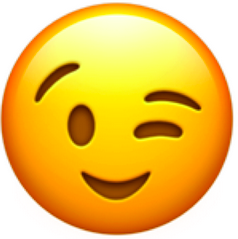  READING/VOCABULARY: Be able to choose the correct phrase to fill-in-the-blank.They do NOT need to know how to write these characters. High Frequency Characters and Phrases**Characters in parentheses are extra credit**Reading/Vocabulary想to think/wish 什what麼what餓hungry喝to drink 了particle indicating a changed situation  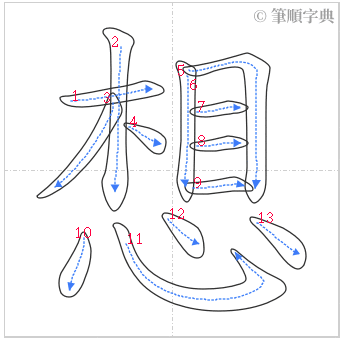 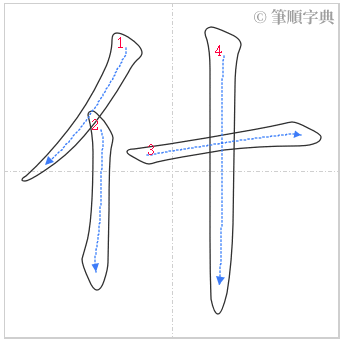 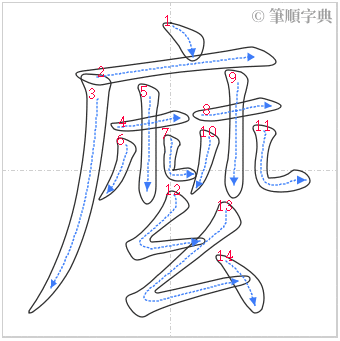 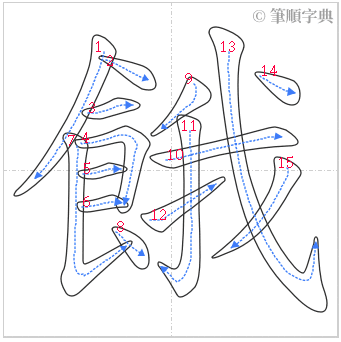 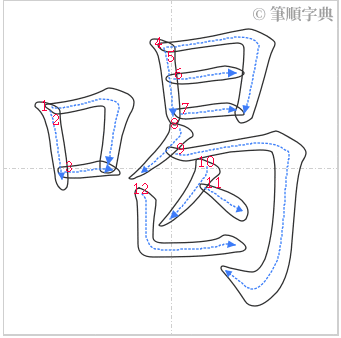 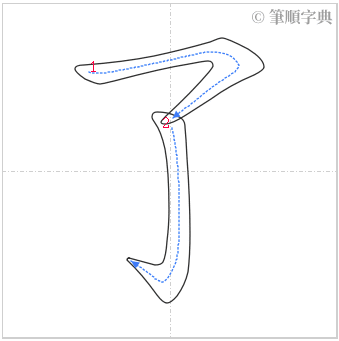 想要to want什麼what什麼what餓了hungry (now)喝水to drink water餓了hungry (now)漢堡薯條可樂三明治果汁hamburgerfrench friescola, cokesandwichjuice冰淇淋飯水餃包子渴ice cream food, meal, cooked ricedumplingssteamed bunsthirsty 